DCSD Instructional Planning Instrument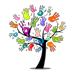 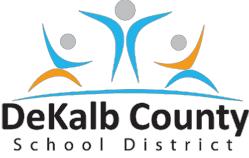 Focus on Teaching and LearningDCSD Instructional Planning InstrumentFocus on Teaching and LearningDCSD RCD Aligned Lesson Plan TemplateComponents of this lesson plan may change according to the needs of the students.DCSD RCD Aligned Lesson Plan TemplateComponents of this lesson plan may change according to the needs of the students.DCSD Instructional Planning InstrumentDCSD Instructional Planning InstrumentDCSD Instructional Planning InstrumentDCSD Instructional Planning InstrumentDCSD Instructional Planning InstrumentDCSD Instructional Planning InstrumentDCSD Instructional Planning InstrumentDCSD Instructional Planning InstrumentDCSD Instructional Planning InstrumentDCSD Instructional Planning InstrumentFocus on Teaching and LearningFocus on Teaching and LearningFocus on Teaching and LearningFocus on Teaching and LearningFocus on Teaching and LearningFocus on Teaching and LearningFocus on Teaching and LearningFocus on Teaching and Learning[insert school name][insert school name][insert school name][insert school name][insert school name][insert school name][insert school name]Weekly ComponentsWeekly ComponentsWeekly ComponentsWeekly ComponentsWeekly ComponentsWeekly ComponentsTeacher:Week of:Week of:Week of:Week of:Unit Implementation Week:Unit Implementation Week:Unit Implementation Week:Unit Implementation Week:Unit Implementation Week:Teacher:Week of:Week of:Week of:Week of:Unit Implementation Week:Unit Implementation Week:Unit Implementation Week:Unit Implementation Week:Unit Implementation Week:Co-Teacher/Para:Week of:Week of:Week of:Week of:Unit Implementation Week:Unit Implementation Week:Unit Implementation Week:Unit Implementation Week:Unit Implementation Week:Co-Teacher/Para:Week of:Week of:Week of:Week of:Unit Implementation Week:Unit Implementation Week:Unit Implementation Week:Unit Implementation Week:Unit Implementation Week:Week of:Week of:Week of:Week of:Unit Implementation Week:Unit Implementation Week:Unit Implementation Week:Unit Implementation Week:Unit Implementation Week:Course:Unit Name:Unit Name:Unit Name:Priority Standards:(content specific)Supporting Standards:(content specific)Non-Content Standards:(WIDA, interdisciplinarystandards, literacy, etc.)Learning Targets:(what learners will be able to(what learners will be able todo at the end of the learningdo at the end of the learningactivity)Essential Question(s):(address philosophicalfoundations; containmultiple answers; provokeinquiry)Big Idea(s):(main ideas, foundationalunderstandings, conclusions,or generalizations)Academic Vocabulary:Academic Vocabulary:STEM/STEAM/InterdisciplinaryInterdisciplinaryIntegration:Integration:Engaging PerformanceScenario:In the areas below, place an “X” in the box(es) to indicate the selected strategies and resources.In the areas below, place an “X” in the box(es) to indicate the selected strategies and resources.In the areas below, place an “X” in the box(es) to indicate the selected strategies and resources.In the areas below, place an “X” in the box(es) to indicate the selected strategies and resources.In the areas below, place an “X” in the box(es) to indicate the selected strategies and resources.In the areas below, place an “X” in the box(es) to indicate the selected strategies and resources.In the areas below, place an “X” in the box(es) to indicate the selected strategies and resources.In the areas below, place an “X” in the box(es) to indicate the selected strategies and resources.In the areas below, place an “X” in the box(es) to indicate the selected strategies and resources.In the areas below, place an “X” in the box(es) to indicate the selected strategies and resources.In the areas below, place an “X” in the box(es) to indicate the selected strategies and resources.In the areas below, place an “X” in the box(es) to indicate the selected strategies and resources.In the areas below, place an “X” in the box(es) to indicate the selected strategies and resources.In the areas below, place an “X” in the box(es) to indicate the selected strategies and resources.In the areas below, place an “X” in the box(es) to indicate the selected strategies and resources.In the areas below, place an “X” in the box(es) to indicate the selected strategies and resources.In the areas below, place an “X” in the box(es) to indicate the selected strategies and resources.Activate PriorQuestioningQuestioningClarify PreviousClarify PreviousPhenomenonOPENING: EngagingKnowledge(Raises questions)(Raises questions)LessonLessonInstructional ActivityProvideScaffoldScaffoldCreate InterestCreate InterestOther:FeedbackInstructionInstructionFacilitateAcademicAcademicCooperativeCooperativeOther:LearningDiscussionsDiscussionsLearningLearningResearch-BasedWORK PERIOD:Research-BasedWORK PERIOD:Demonstrate/Generating andGenerating andIndependentIndependentOther:Instructional Strategies:Exploring, Explaining,ModelTestingTestingLearningLearning(weekly strategies chosen toExtending, andHypothesesHypothesesguide teaching and learning)ElaboratingExplain/Apply/ExHigh-LevelHigh-LevelInterdisciplinarInterdisciplinarOther:tend conceptsQuestioningQuestioningInterdisciplinarInterdisciplinartend conceptsQuestioningQuestioningy Writingy Writingand skillsy Writingy Writingand skillsSummarizeProvide AlternateProvide AlternateRespond to EQsRespond to EQsOther:LessonProvide AlternateProvide AlternateRespond to EQsRespond to EQsOther:LessonExplanationsExplanationsExplanationsExplanationsCLOSING: EvaluatingCLOSING: EvaluatingAllow studentsQuick WriteQuick Write3-2-1/K-W-L3-2-1/K-W-LOther:Allow studentsQuick WriteQuick Write3-2-1/K-W-L3-2-1/K-W-LOther:to assess theirQuick WriteQuick Write3-2-1/K-W-L3-2-1/K-W-LOther:to assess theirto assess theirto assess theirown learningDCSD RCD Aligned Lesson Plan TemplateDCSD RCD Aligned Lesson Plan TemplateDCSD RCD Aligned Lesson Plan TemplateDCSD RCD Aligned Lesson Plan TemplateComponents of this lesson plan may change according to the needs of the students.Components of this lesson plan may change according to the needs of the students.Components of this lesson plan may change according to the needs of the students.Components of this lesson plan may change according to the needs of the students.Components of this lesson plan may change according to the needs of the students.Components of this lesson plan may change according to the needs of the students.Components of this lesson plan may change according to the needs of the students.Components of this lesson plan may change according to the needs of the students.Components of this lesson plan may change according to the needs of the students.Components of this lesson plan may change according to the needs of the students.Components of this lesson plan may change according to the needs of the students.21st Century21st Century21st CenturyTeamwork and CollaborationTeamwork and CollaborationTeamwork and CollaborationTeamwork and CollaborationTeamwork and CollaborationInnovation and CreativityInnovation and CreativityInnovation and CreativityInnovation and CreativityInnovation and CreativityInnovation and CreativityInnovation and CreativityInnovation and CreativityInnovation and CreativityInnovation and CreativityInnovation and CreativityInnovation and CreativityAccessing and Analyzing InformationAccessing and Analyzing Information21st Century21st Century21st CenturyLearning Skills:Learning Skills:Learning Skills:Initiative and LeadershipInitiative and LeadershipInitiative and LeadershipInitiative and LeadershipInitiative and LeadershipCritical Thinking andCritical Thinking andCritical Thinking andCritical Thinking andCritical Thinking andCritical Thinking andCritical Thinking andCritical Thinking andCritical Thinking andCritical Thinking andCritical Thinking andCritical Thinking andEffective oral and WrittenEffective oral and Written(weekly strategies chosen to(weekly strategies chosen to(weekly strategies chosen toInitiative and LeadershipInitiative and LeadershipInitiative and LeadershipInitiative and LeadershipInitiative and LeadershipProblem SolvingProblem SolvingProblem SolvingProblem SolvingProblem SolvingProblem SolvingProblem SolvingProblem SolvingProblem SolvingProblem SolvingProblem SolvingProblem SolvingCommunicationCommunication(weekly strategies chosen to(weekly strategies chosen to(weekly strategies chosen toProblem SolvingProblem SolvingProblem SolvingProblem SolvingProblem SolvingProblem SolvingProblem SolvingProblem SolvingProblem SolvingProblem SolvingProblem SolvingProblem SolvingCommunicationCommunicationguide student engagement)guide student engagement)guide student engagement)Curiosity and ImaginationCuriosity and ImaginationCuriosity and ImaginationCuriosity and ImaginationCuriosity and ImaginationFlexibility and AdaptabilityFlexibility and AdaptabilityFlexibility and AdaptabilityFlexibility and AdaptabilityFlexibility and AdaptabilityFlexibility and AdaptabilityFlexibility and AdaptabilityFlexibility and AdaptabilityFlexibility and AdaptabilityFlexibility and AdaptabilityFlexibility and AdaptabilityFlexibility and AdaptabilityOther:Other:Curiosity and ImaginationCuriosity and ImaginationCuriosity and ImaginationCuriosity and ImaginationCuriosity and ImaginationFlexibility and AdaptabilityFlexibility and AdaptabilityFlexibility and AdaptabilityFlexibility and AdaptabilityFlexibility and AdaptabilityFlexibility and AdaptabilityFlexibility and AdaptabilityFlexibility and AdaptabilityFlexibility and AdaptabilityFlexibility and AdaptabilityFlexibility and AdaptabilityFlexibility and AdaptabilityIntervention StrategiesIntervention StrategiesIntervention StrategiesIntervention StrategiesIntervention StrategiesIntervention StrategiesIntervention StrategiesIntervention StrategiesIntervention StrategiesIntervention StrategiesIntervention StrategiesIntervention StrategiesIntervention StrategiesIntervention StrategiesIntervention StrategiesIntervention StrategiesSpecially Designed Instruction forSpecially Designed Instruction forSpecially Designed Instruction forSpecially Designed Instruction forSpecially Designed Instruction forSpecially Designed Instruction forSpecially Designed Instruction forSpecially Designed Instruction forSpecially Designed Instruction forSpecially Designed Instruction forSpecially Designed Instruction for(Tiers 1, 2, 3)(Tiers 1, 2, 3)(Tiers 1, 2, 3)Specially Designed Instruction forSpecially Designed Instruction forSpecially Designed Instruction forSpecially Designed Instruction forSpecially Designed Instruction forSpecially Designed Instruction forSpecially Designed Instruction forSpecially Designed Instruction forSpecially Designed Instruction forSpecially Designed Instruction forSpecially Designed Instruction forStrategies for English Language LearnersStrategies for English Language LearnersStrategies for English Language LearnersStrategies for English Language Learners(Tiers 1, 2, 3)(Tiers 1, 2, 3)(Tiers 1, 2, 3)Exceptional Education StudentsExceptional Education StudentsExceptional Education StudentsExceptional Education StudentsExceptional Education StudentsExceptional Education StudentsExceptional Education StudentsExceptional Education StudentsExceptional Education StudentsExceptional Education StudentsExceptional Education StudentsStrategies for English Language LearnersStrategies for English Language LearnersStrategies for English Language LearnersStrategies for English Language LearnersAdditional Support in ClassroomAdditional Support in ClassroomAdditional Support in ClassroomExceptional Education StudentsExceptional Education StudentsExceptional Education StudentsExceptional Education StudentsExceptional Education StudentsExceptional Education StudentsExceptional Education StudentsExceptional Education StudentsExceptional Education StudentsExceptional Education StudentsExceptional Education StudentsAdditional Support in ClassroomAdditional Support in ClassroomAdditional Support in ClassroomRe-VoicingRe-VoicingRe-VoicingRe-VoicingConferencingConferencingConferencingConferencingVisuals/RealiaVisuals/RealiaVisuals/RealiaVisuals/RealiaExplainingExplainingExplainingExplainingAdditional timeAdditional timeAdditional timeAdditional timeFront-loadingFront-loadingFront-loadingFront-loadingPrompting for ParticipationPrompting for ParticipationPrompting for ParticipationPrompting for ParticipationSmall group collaborationSmall group collaborationSmall group collaborationSmall group collaborationSmall group collaborationSmall group collaborationSmall group collaborationSmall group collaborationSmall group collaborationSmall group collaborationSmall group collaborationSmall group collaborationEchoing/Choral responseEchoing/Choral responseEchoing/Choral responseEchoing/Choral responseChallenging or counteringChallenging or counteringChallenging or counteringChallenging or counteringModify quantity of workModify quantity of workModify quantity of workModify quantity of workModify quantity of workModify quantity of workModify quantity of workModify quantity of workModify quantity of workModify quantity of workModify quantity of workModify quantity of workColor-codingColor-codingColor-codingColor-codingAsking “Why?” “How”Asking “Why?” “How”Asking “Why?” “How”Asking “Why?” “How”Take student’s dictationTake student’s dictationTake student’s dictationTake student’s dictationTake student’s dictationTake student’s dictationTake student’s dictationTake student’s dictationTake student’s dictationTake student’s dictationTake student’s dictationTake student’s dictationMultiple exposures in different mediaMultiple exposures in different mediaMultiple exposures in different mediaMultiple exposures in different mediaRereadRereadRereadRereadScaffold informationScaffold informationScaffold informationScaffold informationScaffold informationScaffold informationScaffold informationScaffold informationScaffold informationScaffold informationScaffold informationScaffold informationPair-sharePair-sharePair-sharePair-sharePractice new academic vocabularyPractice new academic vocabularyPractice new academic vocabularyPractice new academic vocabularyDifferentiatedDifferentiatedDifferentiatedDifferentiatedModelingModelingModelingModelingPractice new academic vocabularyPractice new academic vocabularyPractice new academic vocabularyPractice new academic vocabularycontent/process/productcontent/process/productcontent/process/productcontent/process/productcontent/process/productcontent/process/productcontent/process/productcontent/process/productcontent/process/productcontent/process/productcontent/process/productcontent/process/productModelingModelingModelingModelingcontent/process/productcontent/process/productcontent/process/productcontent/process/productcontent/process/productcontent/process/productcontent/process/productcontent/process/productcontent/process/productcontent/process/productcontent/process/productcontent/process/productAssistive technologyAssistive technologyAssistive technologyAssistive technologyConsistent reward systemConsistent reward systemConsistent reward systemConsistent reward systemConsistent reward systemConsistent reward systemConsistent reward systemConsistent reward systemConsistent reward systemConsistent reward systemConsistent reward systemConsistent reward systemLanguage scaffolds: eg, sentence framesLanguage scaffolds: eg, sentence framesLanguage scaffolds: eg, sentence framesLanguage scaffolds: eg, sentence framesPre-teach & re-teach in a different wayPre-teach & re-teach in a different wayPre-teach & re-teach in a different wayPre-teach & re-teach in a different wayRefer to students’ IEP or 504 planRefer to students’ IEP or 504 planRefer to students’ IEP or 504 planRefer to students’ IEP or 504 planRefer to students’ IEP or 504 planRefer to students’ IEP or 504 planRefer to students’ IEP or 504 planRefer to students’ IEP or 504 planRefer to students’ IEP or 504 planRefer to students’ IEP or 504 planRefer to students’ IEP or 504 planRefer to students’ IEP or 504 planDeconstruct complex sentencesDeconstruct complex sentencesDeconstruct complex sentencesDeconstruct complex sentencesUse of manipulativesUse of manipulativesUse of manipulativesUse of manipulativesAssistive technologyAssistive technologyAssistive technologyAssistive technologyAssistive technologyAssistive technologyAssistive technologyAssistive technologyAssistive technologyAssistive technologyAssistive technologyAssistive technologyIncrease student-to-student talkIncrease student-to-student talkIncrease student-to-student talkIncrease student-to-student talkCollaborative workCollaborative workCollaborative workCollaborative workStrategies vocabulary instructionStrategies vocabulary instructionStrategies vocabulary instructionStrategies vocabulary instructionCreate differentiated text setsCreate differentiated text setsCreate differentiated text setsCreate differentiated text setsAdditional think timeAdditional think timeAdditional think timeAdditional think timeGifted – Extensions for LearningGifted – Extensions for LearningGifted – Extensions for LearningGifted – Extensions for LearningGifted – Extensions for LearningGifted – Extensions for LearningGifted – Extensions for LearningGifted – Extensions for LearningGifted – Extensions for LearningGifted – Extensions for LearningGifted – Extensions for LearningGifted – Extensions for LearningGifted – Extensions for LearningGifted – Extensions for LearningTier 1Tier 1Tier 1Tier 1Tier 1Tier 1Tier 1Tier 1Tier 1Flexible-Learning GroupsFlexible-Learning GroupsFlexible-Learning GroupsFlexible-Learning GroupsVaried Pacing with Anchor OptionsVaried Pacing with Anchor OptionsVaried Pacing with Anchor OptionsVaried Pacing with Anchor OptionsVaried Pacing with Anchor OptionsVaried Pacing with Anchor OptionsVaried Pacing with Anchor OptionsVaried Pacing with Anchor OptionsVaried Pacing with Anchor OptionsVaried Pacing with Anchor OptionsVaried Pacing with Anchor OptionsVaried Pacing with Anchor OptionsVaried Supplemental MaterialsVaried Supplemental MaterialsVaried Supplemental MaterialsVaried Supplemental MaterialsChoice of BooksChoice of BooksChoice of BooksChoice of BooksWork Alone or TogetherWork Alone or TogetherWork Alone or TogetherWork Alone or TogetherWork Alone or TogetherWork Alone or TogetherWork Alone or TogetherWork Alone or TogetherWork Alone or TogetherWork Alone or TogetherWork Alone or TogetherWork Alone or TogetherComputer MentorsComputer MentorsComputer MentorsComputer MentorsHomework OptionsHomework OptionsHomework OptionsHomework OptionsFlexible SeatingFlexible SeatingFlexible SeatingFlexible SeatingFlexible SeatingFlexible SeatingFlexible SeatingFlexible SeatingFlexible SeatingFlexible SeatingFlexible SeatingFlexible SeatingThink-Pair-ShareThink-Pair-ShareThink-Pair-ShareThink-Pair-ShareUse of Reading BuddiesUse of Reading BuddiesUse of Reading BuddiesUse of Reading BuddiesVaried ScaffoldingVaried ScaffoldingVaried ScaffoldingVaried ScaffoldingVaried ScaffoldingVaried ScaffoldingVaried ScaffoldingVaried ScaffoldingVaried ScaffoldingVaried ScaffoldingVaried ScaffoldingVaried ScaffoldingOpen-ended ActivitiesOpen-ended ActivitiesOpen-ended ActivitiesOpen-ended ActivitiesVarious Journal PromptsVarious Journal PromptsVarious Journal PromptsVarious Journal PromptsVaried Computer ProgramsVaried Computer ProgramsVaried Computer ProgramsVaried Computer ProgramsVaried Computer ProgramsVaried Computer ProgramsVaried Computer ProgramsVaried Computer ProgramsVaried Computer ProgramsVaried Computer ProgramsVaried Computer ProgramsVaried Computer ProgramsExplorations by InterestExplorations by InterestExplorations by InterestExplorations by InterestStudent/Teacher Goal SettingStudent/Teacher Goal SettingStudent/Teacher Goal SettingStudent/Teacher Goal SettingDesign-A-DAYDesign-A-DAYDesign-A-DAYDesign-A-DAYOptions for CompetitionOptions for CompetitionOptions for CompetitionOptions for CompetitionTier 2Tier 2Tier 2Tier 2Tier 2Tier 2Tier 2Tier 2Tier 2Gifted Edu. Cluster ClassesGifted Edu. Cluster ClassesGifted Edu. Cluster ClassesGifted Edu. Cluster ClassesAlternative AssessmentsAlternative AssessmentsAlternative AssessmentsAlternative AssessmentsAlternative AssessmentsAlternative AssessmentsAlternative AssessmentsAlternative AssessmentsAlternative AssessmentsAlternative AssessmentsAlternative AssessmentsCommunity MentorshipsCommunity MentorshipsCommunity MentorshipsCommunity MentorshipsGifted Edu. Collaboration ClassesGifted Edu. Collaboration ClassesGifted Edu. Collaboration ClassesGifted Edu. Collaboration ClassesSubject Advancement within classSubject Advancement within classSubject Advancement within classSubject Advancement within classSubject Advancement within classSubject Advancement within classSubject Advancement within classSubject Advancement within classSubject Advancement within classSubject Advancement within classSubject Advancement within classStationsStationsStationsStationsTiered Activities and ProductsTiered Activities and ProductsTiered Activities and ProductsTiered Activities and ProductsCurriculum CompactingCurriculum CompactingCurriculum CompactingCurriculum CompactingCurriculum CompactingCurriculum CompactingCurriculum CompactingCurriculum CompactingCurriculum CompactingCurriculum CompactingCurriculum CompactingGroup InvestigationsGroup InvestigationsGroup InvestigationsGroup InvestigationsUse of Literature ClubsUse of Literature ClubsUse of Literature ClubsUse of Literature ClubsTiered CentersTiered CentersTiered CentersTiered CentersAssess Students in Multiple WaysAssess Students in Multiple WaysAssess Students in Multiple WaysAssess Students in Multiple WaysMultiple Testing OptionsMultiple Testing OptionsMultiple Testing OptionsMultiple Testing OptionsSpelling by ReadinessSpelling by ReadinessSpelling by ReadinessSpelling by ReadinessSpelling by ReadinessSpelling by ReadinessSpelling by ReadinessSpelling by ReadinessSpelling by ReadinessSpelling by ReadinessSpelling by ReadinessStudent choiceStudent choiceStudent choiceStudent choiceMultiple TextsMultiple TextsMultiple TextsMultiple TextsVarying OrganizersVarying OrganizersVarying OrganizersVarying OrganizersVarying OrganizersVarying OrganizersVarying OrganizersVarying OrganizersVarying OrganizersVarying OrganizersVarying OrganizersSimulationsSimulationsSimulationsSimulationsTier 3Tier 3Tier 3Tier 3Tier 3Tier 4Tier 4Tier 4Tier 4Advanced Content (all core content)Advanced Content (all core content)Advanced Content (all core content)Advanced Content (all core content)Advanced Content (all core content)Above grade level accelerated (all core content)Above grade level accelerated (all core content)Above grade level accelerated (all core content)Above grade level accelerated (all core content)Above grade level accelerated (all core content)Above grade level accelerated (all core content)Above grade level accelerated (all core content)Above grade level accelerated (all core content)Above grade level accelerated (all core content)Above grade level accelerated (all core content)Above grade level accelerated (all core content)Above grade level accelerated (all core content)Resource ClassesResource ClassesResource ClassesResource ClassesResource ClassesAdvanced Placement ClassesAdvanced Placement ClassesAdvanced Placement ClassesAdvanced Placement ClassesAdvanced Placement ClassesAdvanced Placement ClassesAdvanced Placement ClassesAdvanced Placement ClassesAdvanced Placement ClassesAdvanced Placement ClassesAdvanced Placement ClassesAdvanced Placement ClassesIndependent/Directed StudyIndependent/Directed StudyIndependent/Directed StudyIndependent/Directed StudyIndependent/Directed StudyInternational Baccalaureate ClassesInternational Baccalaureate ClassesInternational Baccalaureate ClassesInternational Baccalaureate ClassesInternational Baccalaureate ClassesInternational Baccalaureate ClassesInternational Baccalaureate ClassesInternational Baccalaureate ClassesInternational Baccalaureate ClassesInternational Baccalaureate ClassesInternational Baccalaureate ClassesInternational Baccalaureate ClassesSocratic SeminarsSocratic SeminarsSocratic SeminarsSocratic SeminarsSocratic SeminarsInternship/MentorshipsInternship/MentorshipsInternship/MentorshipsInternship/MentorshipsInternship/MentorshipsInternship/MentorshipsInternship/MentorshipsInternship/MentorshipsInternship/MentorshipsInternship/MentorshipsInternship/MentorshipsInternship/MentorshipsDifferentiated InstructionDifferentiated InstructionDifferentiated InstructionDifferentiated InstructionDifferentiated InstructionAssessment EvidenceAssessment EvidenceAssessment EvidenceAssessment EvidenceAssessment Evidence(content, process, product)(content, process, product)(content, process, product)(content, process, product)(content, process, product)(formative, summative)(formative, summative)(formative, summative)(formative, summative)(formative, summative)DCSD RCD Aligned Lesson Plan TemplateDCSD RCD Aligned Lesson Plan TemplateDCSD RCD Aligned Lesson Plan TemplateDCSD RCD Aligned Lesson Plan TemplateDCSD RCD Aligned Lesson Plan TemplateComponents of this lesson plan may change according to the needs of the students.Components of this lesson plan may change according to the needs of the students.Components of this lesson plan may change according to the needs of the students.Components of this lesson plan may change according to the needs of the students.Components of this lesson plan may change according to the needs of the students.Components of this lesson plan may change according to the needs of the students.Components of this lesson plan may change according to the needs of the students.Components of this lesson plan may change according to the needs of the students.Components of this lesson plan may change according to the needs of the students.Components of this lesson plan may change according to the needs of the students.Components of this lesson plan may change according to the needs of the students.Components of this lesson plan may change according to the needs of the students.Components of this lesson plan may change according to the needs of the students.Components of this lesson plan may change according to the needs of the students.Components of this lesson plan may change according to the needs of the students.Components of this lesson plan may change according to the needs of the students.Components of this lesson plan may change according to the needs of the students.Components of this lesson plan may change according to the needs of the students.Components of this lesson plan may change according to the needs of the students.TextbooksLab MaterialsOther: (List the other resources below.)Other: (List the other resources below.)Audio/Visual AidsCourse SyllabusResources:Resources:HandoutsDictionaries(weekly materials chosen toHandoutsDictionaries(weekly materials chosen toWhite BoardsVideo Clipssupport teaching andWhite BoardsVideo Clipssupport teaching andElectronic DevicesPromethean Boardlearning)Electronic DevicesPromethean Boardlearning)Supplemental TextsManipulativesSupplemental TextsManipulativesCalculatorsInternet (tech)Daily Lesson Plan for MondayDaily Lesson Plan for MondayDaily Lesson Plan for MondayPre-Instructional Activity:(sponge; bell-ringer; journal;(sponge; bell-ringer; journal;allows attendance to betaken)Opening (ENGAGE):(introduces the lesson;summarizes previous lesson;clarifies misconceptions)clarifies misconceptions)Work Period(EXPLORE/EXPLAIN/(EXPLORE/EXPLAIN/EXTEND/ELABORATE):EXTEND/ELABORATE):(contains the mini lesson;(contains the mini lesson;allows students to practiceconcept; assesses studentlearning)Closing (EVALUATE):Closing (EVALUATE):(summarizes lesson; ensures(summarizes lesson; ensuresunderstanding; clarifiesunderstanding; clarifiesmisconceptions)misconceptions)Daily Lesson Plan for TuesdayDaily Lesson Plan for TuesdayDaily Lesson Plan for TuesdayPre-Instructional Activity:Opening Details:TW…in order to…SW…in order to…Opening Details:TW…in order to…SW…in order to…Opening Details:TW…in order to…SW…in order to…Opening Details:TW…in order to…SW…in order to…Opening Details:TW…in order to…SW…in order to…Opening Details:TW…in order to…SW…in order to…Opening Details:TW…in order to…SW…in order to…Opening (ENGAGE):Opening Details:TW…in order to…SW…in order to…Opening Details:TW…in order to…SW…in order to…Opening Details:TW…in order to…SW…in order to…Opening Details:TW…in order to…SW…in order to…Opening Details:TW…in order to…SW…in order to…Opening Details:TW…in order to…SW…in order to…Opening Details:TW…in order to…SW…in order to…Opening Details:TW…in order to…SW…in order to…Opening Details:TW…in order to…SW…in order to…Opening Details:TW…in order to…SW…in order to…Opening Details:TW…in order to…SW…in order to…Opening Details:TW…in order to…SW…in order to…Opening Details:TW…in order to…SW…in order to…Opening Details:TW…in order to…SW…in order to…Work PeriodWork Period Details:TW…in order to…SW…in order to…Work Period Details:TW…in order to…SW…in order to…Work Period Details:TW…in order to…SW…in order to…Work Period Details:TW…in order to…SW…in order to…Work Period Details:TW…in order to…SW…in order to…Work Period Details:TW…in order to…SW…in order to…Work Period Details:TW…in order to…SW…in order to…(EXPLORE/EXPLAIN/Work Period Details:TW…in order to…SW…in order to…Work Period Details:TW…in order to…SW…in order to…Work Period Details:TW…in order to…SW…in order to…Work Period Details:TW…in order to…SW…in order to…Work Period Details:TW…in order to…SW…in order to…Work Period Details:TW…in order to…SW…in order to…Work Period Details:TW…in order to…SW…in order to…EXTEND/ELABORATE):Work Period Details:TW…in order to…SW…in order to…Work Period Details:TW…in order to…SW…in order to…Work Period Details:TW…in order to…SW…in order to…Work Period Details:TW…in order to…SW…in order to…Work Period Details:TW…in order to…SW…in order to…Work Period Details:TW…in order to…SW…in order to…Work Period Details:TW…in order to…SW…in order to…Closing Details:TW…in order to…SW…in order to…Closing Details:TW…in order to…SW…in order to…Closing Details:TW…in order to…SW…in order to…Closing Details:TW…in order to…SW…in order to…Closing Details:TW…in order to…SW…in order to…Closing Details:TW…in order to…SW…in order to…Closing Details:TW…in order to…SW…in order to…Closing (EVALUATE):Closing Details:TW…in order to…SW…in order to…Closing Details:TW…in order to…SW…in order to…Closing Details:TW…in order to…SW…in order to…Closing Details:TW…in order to…SW…in order to…Closing Details:TW…in order to…SW…in order to…Closing Details:TW…in order to…SW…in order to…Closing Details:TW…in order to…SW…in order to…Closing Details:TW…in order to…SW…in order to…Closing Details:TW…in order to…SW…in order to…Closing Details:TW…in order to…SW…in order to…Closing Details:TW…in order to…SW…in order to…Closing Details:TW…in order to…SW…in order to…Closing Details:TW…in order to…SW…in order to…Closing Details:TW…in order to…SW…in order to…Daily Lesson Plan for WednesdayDaily Lesson Plan for WednesdayDaily Lesson Plan for WednesdayDaily Lesson Plan for WednesdayPre-Instructional Activity:Opening Details:TW…in order to…SW…in order to…Opening Details:TW…in order to…SW…in order to…Opening Details:TW…in order to…SW…in order to…Opening Details:TW…in order to…SW…in order to…Opening Details:TW…in order to…SW…in order to…Opening Details:TW…in order to…SW…in order to…Opening Details:TW…in order to…SW…in order to…Opening (ENGAGE):Opening Details:TW…in order to…SW…in order to…Opening Details:TW…in order to…SW…in order to…Opening Details:TW…in order to…SW…in order to…Opening Details:TW…in order to…SW…in order to…Opening Details:TW…in order to…SW…in order to…Opening Details:TW…in order to…SW…in order to…Opening Details:TW…in order to…SW…in order to…Opening Details:TW…in order to…SW…in order to…Opening Details:TW…in order to…SW…in order to…Opening Details:TW…in order to…SW…in order to…Opening Details:TW…in order to…SW…in order to…Opening Details:TW…in order to…SW…in order to…Opening Details:TW…in order to…SW…in order to…Opening Details:TW…in order to…SW…in order to…Work PeriodWork Period Details:TW…in order to…SW…in order to…Work Period Details:TW…in order to…SW…in order to…Work Period Details:TW…in order to…SW…in order to…Work Period Details:TW…in order to…SW…in order to…Work Period Details:TW…in order to…SW…in order to…Work Period Details:TW…in order to…SW…in order to…Work Period Details:TW…in order to…SW…in order to…(EXPLORE/EXPLAIN/Work Period Details:TW…in order to…SW…in order to…Work Period Details:TW…in order to…SW…in order to…Work Period Details:TW…in order to…SW…in order to…Work Period Details:TW…in order to…SW…in order to…Work Period Details:TW…in order to…SW…in order to…Work Period Details:TW…in order to…SW…in order to…Work Period Details:TW…in order to…SW…in order to…EXTEND/ELABORATE):Work Period Details:TW…in order to…SW…in order to…Work Period Details:TW…in order to…SW…in order to…Work Period Details:TW…in order to…SW…in order to…Work Period Details:TW…in order to…SW…in order to…Work Period Details:TW…in order to…SW…in order to…Work Period Details:TW…in order to…SW…in order to…Work Period Details:TW…in order to…SW…in order to…Closing Details:TW…in order to…SW…in order to…Closing Details:TW…in order to…SW…in order to…Closing Details:TW…in order to…SW…in order to…Closing Details:TW…in order to…SW…in order to…Closing Details:TW…in order to…SW…in order to…Closing Details:TW…in order to…SW…in order to…Closing Details:TW…in order to…SW…in order to…Closing (EVALUATE):Closing Details:TW…in order to…SW…in order to…Closing Details:TW…in order to…SW…in order to…Closing Details:TW…in order to…SW…in order to…Closing Details:TW…in order to…SW…in order to…Closing Details:TW…in order to…SW…in order to…Closing Details:TW…in order to…SW…in order to…Closing Details:TW…in order to…SW…in order to…Closing Details:TW…in order to…SW…in order to…Closing Details:TW…in order to…SW…in order to…Closing Details:TW…in order to…SW…in order to…Closing Details:TW…in order to…SW…in order to…Closing Details:TW…in order to…SW…in order to…Closing Details:TW…in order to…SW…in order to…Closing Details:TW…in order to…SW…in order to…DCSD Instructional Planning InstrumentFocus on Teaching and LearningDaily Lesson Plan for ThursdayPre-Instructional Activity:Opening Details:TW…in order to…SW…in order to…Opening (ENGAGE):Opening Details:TW…in order to…SW…in order to…Opening Details:TW…in order to…SW…in order to…Work PeriodWork Period Details:TW…in order to…SW…in order to…(EXPLORE/EXPLAIN/Work Period Details:TW…in order to…SW…in order to…EXTEND/ELABORATE):Work Period Details:TW…in order to…SW…in order to…Closing Details:TW…in order to…SW…in order to…Closing (EVALUATE):Closing Details:TW…in order to…SW…in order to…Closing Details:TW…in order to…SW…in order to…Daily Lesson Plan for FridayPre-Instructional Activity:Opening Details:TW…in order to…SW…in order to…Opening (ENGAGE):Opening Details:TW…in order to…SW…in order to…Opening Details:TW…in order to…SW…in order to…Work PeriodWork Period Details:TW…in order to…SW…in order to…(EXPLORE/EXPLAIN/Work Period Details:TW…in order to…SW…in order to…EXTEND/ELABORATE):Work Period Details:TW…in order to…SW…in order to…Closing Details:TW…in order to…SW…in order to…Closing (EVALUATE):Closing Details:TW…in order to…SW…in order to…Closing Details:TW…in order to…SW…in order to…